STRATEGI KOMUNIKASI PEMASARAN ARDASYM.CO MELALUI MEDIA SOSIAL INSTAGRAM DI KOTA BANDUNGSKRIPSIBAYU TRIGUNA PUTRA132050412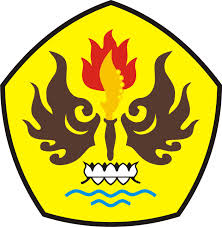 FAKULTAS ILMU SOSIAL DAN ILMU POLITIKUNIVERSITAS PASUNDANBANDUNG2017